Министерство образования и науки Нижегородской областиГосударственное бюджетное профессиональное образовательное учреждение «Ветлужский лесоагротехнический техникум»РАБОЧАЯ ПРОГРАММА ПРОИЗВОДСТВЕННОЙ ПРАКТИКИПМ 05. ПРОЕКТИРОВАНИЕ И РАЗРАБОТКА ИНФОРМАЦИОННЫХ СИСТЕМпо специальности СПО 09.02.07 Информационные системы и программированиеФорма обучения - очнаяПрофиль получаемого профессионального образования:техническийВетлужский муниципальный округ2024 годРабочая программа производственной практики ПМ.05 Проектирование и разработка информационных систем разработана на основе Федерального государственного образовательного стандарта (далее – ФГОС) среднего  профессионального образования (далее СПО) по специальности 09.02.07. Информационные системы и программирование утвержденного приказом Министерства образования и науки РФ от 09.12.2016 №1547 (ред. От 17.12.2020)Организация - разработчик: Государственное бюджетное профессиональное образовательное учреждение «Ветлужский лесоагротехнический техникум»Разработчик:Соколов Алексей Евгеньевич, преподаватель ГБПОУ ВЛАТТ, 1 кв. категория.СОДЕРЖАНИЕОБЩАЯ	ХАРАКТЕРИСТИКА	РАБОЧЕЙ	ПРОГРАММЫ	ПРОИЗВОДСТВЕННОЙ ПРАКТИКИстр.4РЕЗУЛЬТАТЫ ОСВОЕНИЯ ПРОИЗВОДСТВЕННОЙ ПРАКТИКИ	10СТРУКТУРА И СОДЕРЖАНИЕ ПРОИЗВОДСТВЕННОЙ ПРАКТИКИ	114 УСЛОВИЯ РЕАЛИЗАЦИИ ПРОИЗВОДСТВЕННОЙ ПРАКТИКИ	12КОНТРОЛЬ И ОЦЕНКА РЕЗУЛЬТАТОВ ОСВОЕНИЯ 	13ПРОИЗВОДСТВЕННОЙ ПРАКТИКИ	ОБЩАЯ ХАРАКТЕРИСТИКА РАБОЧЕЙ ПРОГРАММЫ ПРОИЗВОДСТВЕННОЙ ПРАКТИКИПМ.05. ПРОЕКТИРОВАНИЕ И РАЗРАБОТКА ИНФОРМАЦИОННЫХ СИСТЕМОбласть применения программыРабочая программа производственной практики ПМ.05 «Проектирование и разработ- ка информационных систем» является частью профессионального модуля образовательной программы в соответствии с ФГОС СПО по специальности 09.02.07 Информационные си- стемы и программирование, в части освоения основных видов профессиональной деятельно- сти.Цели и планируемые результаты освоения производственной практики:- Развитие профессиональных компетенций по 09.02.07 Информационные системы и программированиеФормирование общих компетенций.Закрепление и углубление умений, полученных при изучении дисциплин общеобра- зовательного и профессионального цикла.Приобретение опыта профессиональной работы по проектированию и разработке информационных систем.Формирование опыта по исследованию и организации работы структурного подраз- деления.Требования к результатам освоения производственной практики, формы от- четностиВ результате прохождения производственной практики, реализуемой в рамках модуля программы среднего профессионального образования по виду профессиональной деятельно- сти ПМ.05. «Проектирование и разработка информационных систем», предусмотренному ФГОС СПО по специальности 09.02.07 Информационные системы и программирование, обучающийся должениметь практический опыт работы в:управлении процессом разработки приложений с использованием инструменталь- ных средств; обеспечении сбора данных для анализа использования и функционирования информационной системы;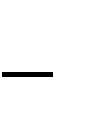 программировании в соответствии с требованиями технического задания; исполь- зовании критериев оценки качества и надежности функционирования информационной си- стемы;применении методики тестирования разрабатываемых приложений; определения состава оборудования и программных средств разработки информационной системы;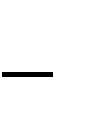 разработке документации по эксплуатации информационной системы;проведении оценки качества и экономической эффективности информационной си- стемы в рамках своей компетенции;модификации отдельных модулей информационной системы. По окончании производственной практики обучающийся сдает:отчет в соответствии с содержанием тематического плана практики и по форме, установленной ГБПОУ «Ветлужский лесоагротехнический техникум»;аттестационный лист, установленной ГБПОУ «Ветлужский лесоагротехнический техникум» формы;дневник практики, установленной ГБПОУ «Ветлужский лесоагротехнический техникум» формы;характеристику с места прохождения практики. Итоговая аттестация проводится в форме зачета.Организация практикиДля проведения производственной практики в техникуме разработана следующая до- кументация:положение об производственной практике;рабочая программа производственной практики.Обучающиеся при прохождении производственной практики обязаны:полностью	выполнять	задания,	предусмотренные	программой производственной практики;соблюдать действующие правила внутреннего трудового распорядка;изучать и строго соблюдать нормы охраны труда и правила пожарной безопасности.Количество часов на освоение программы производственной практикиКоличество часов на освоение программы производственной практики: Всего - 180 часовРЕЗУЛЬТАТЫ ОСВОЕНИЯ ПРОИЗВОДСТВЕННОЙ ПРАКТИКИРезультатом освоения программы производственной практики по профилю специальности является овладение обучающимися видом профессиональной деятельности ПМ.05. «Проектирование и разработка информационных систем», в том числе профессиональными (ПК) и общими (ОК) компетенциями:СТРУКТУРА И СОДЕРЖАНИЕ ПРОИЗВОДСТВЕННОЙ ПРАКТИКИТематический план производственной практикиУСЛОВИЯ РЕАЛИЗАЦИИ ПРОГРАММЫ  ПРОИЗВОДСТВЕННОЙ ПРАКТИКИУСЛОВИЯ РЕАЛИЗАЦИИ ПРОИЗВОДСТВЕННОЙ ПРАКТИКИТребования к минимальному материально-техническому обеспечениюРеализация	программы	модуля	предполагает	наличие	учебного	кабинета«Информационные технологии в профессиональной деятельности».Оборудование кабинета и рабочих мест:Автоматизированные рабочие места на 12-15 обучающихся (Процессор не ниже Core i3, оперативная память объемом не менее 8 Гб);Автоматизированное рабочее место преподавателя (Процессор не ниже Core i3, оперативная память объемом не менее 8 Гб);Проектор и экран;Программное обеспечение общего и профессионального назначения, в том числе включающее в себя следующее ПО:Eclipse IDE for Java EE Developers, .NET Framework JDK 8,Microsoft SQL Server Express Edition, Microsoft VisioProfessional, Microsoft Visual Studio, MySQL Installer forWindows, NetBeans, SQL Server Management Studio,Microsoft SQL Server Java Connector, Android Studio, IntelliJ IDEA.Реализация	программы	модуля	предполагает	обязательные	учебную и  производственную практики, которые рекомендуется проводить концентрировано.Информационное обеспечение обучения 	Основные источникиГригорьев М. В. Проектирование информационных систем: учебное пособие для среднего профессионального образования / М. В. Григорьев, И. И. Григорьева. — Москва: Издательство Юрайт, 2023. — 318 с. — [Электронный ресурс] –  www.urait.ruЖданов Н. В. Архитектурно-дизайнерское проектирование: виртографика: учебное пособие для среднего профессионального образования / Н. В. Жданов, А. В. Скворцов. — Москва: Издательство Юрайт, 2023. — 78 с. — [Электронный ресурс] –  www.urait.ruСоколова В. В. Разработка мобильных приложений: учебное пособие для среднего профессионального образования / В. В. Соколова. — Москва: Издательство Юрайт, 2023. — 175 с. —	[Электронный ресурс] – www.urait.ruКазарин О. В. Основы информационной безопасности: надежность и безопасность программного обеспечения: учебное пособие для среднего профессионального образования / О. В. Казарин, И. Б. Шубинский. — Москва: Издательство Юрайт, 2023. — 342 с. — [Электронный ресурс] – www.urait.ru Чистов Д. В. Проектирование информационных систем: учебник и практикум для среднего профессионального образования / Д. В. Чистов, П. П. Мельников, А. В. Золотарюк, Н. Б. Ничепорук; под общей редакцией Д. В. Чистова. — Москва: Издательство Юрайт, 2023 . — 258 с. — [Электронный ресурс] – www.urait.ruТузовский А. Ф. Проектирование и разработка web-приложений: учебное    пособие    для    среднего    профессионального     образования     / А. Ф. Тузовский. — Москва: Издательство Юрайт, 2023. — 218 с. — [Электронный ресурс] –  www.urait.ruКОНТРОЛЬ И ОЦЕНКА РЕЗУЛЬТАТОВ ПРОХОЖДЕНИЯ ПРОИЗВОДСТВЕННОЙ ПРАКТИКИКонтроль и оценка результатов освоения профессионального модуля осуществляется преподавателем в форме текущего контроля успеваемости и промежуточной аттестации.Промежуточная аттестация имеет целью определить степень достижения запланированных результатов обучения по профессиональному модулю за период обучения. Форма промежуточной аттестации по производственной практике - дифференцированный зачет. РАССМОТРЕНАСОГЛАСОВАНОна заседании МК дисциплин и  профессиональных модулей механического цикларуководитель МК                                      А.Н. СмирновПротокол  №  от «  » ______________2024 г. Заместитель директора  по учебно-производственной  работе                                    А.А. Хухринот «    » ___________ 2024  г.КодНаименование результата обученияПК 5.1Собирать исходные данные для разработки проектной документации на ин-формационную системуПК 5.2Разрабатывать проектную документацию на разработку информационнойсистемы в соответствии с требованиями заказчикаПК 5.3Разрабатывать подсистемы безопасности информационной системы в соот-ветствии с техническим заданиемПК 5.4Производить разработку модулей информационной системы в соответствии стехническим заданиемПК 5.5Осуществлять тестирование информационной системы на этапе опытной эксплуатации с фиксацией выявленных ошибок кодирования в разрабатыва-емых модулях информационной системыПК 5.6Разрабатывать техническую документацию на эксплуатацию информацион-ной системыПК 5.7Производить оценку информационной системы для выявления возможностиее модернизацииОК 1Выбирать способы решения задач профессиональной деятельности, приме-нительно к различным контекстамОК 2Осуществлять поиск, анализ и интерпретацию информации,  необходимойдля выполнения задач профессиональной деятельностиОК 3Планировать и реализовывать собственное профессиональное и личностное развитиеОК 4Работать в коллективе и команде, эффективно взаимодействовать с коллега- ми, руководством, клиентамиОК 5Осуществлять устную и письменную коммуникацию на государственном языке с учетом особенностей социального и культурного контекстаОК 6Проявлять гражданско-патриотическую позицию, демонстрировать осознан- ное поведение на основе традиционных общечеловеческих ценностейОК 7Содействовать сохранению окружающей среды, ресурсосбережению, эффек-тивно действовать в чрезвычайных ситуацияхОК 8Использовать средства физической культуры для сохранения и укрепления здоровья в процессе профессиональной деятельности и поддержания необхо-димого уровня физической подготовленностиОК 9Использовать информационные технологии в профессиональной деятельно- стиОК 10Пользоваться профессиональной документацией на государственном и ино- странном языкахОК 11Планировать предпринимательскую деятельность в профессиональной сфереТемы практики и виды работТемы практики и виды работТемы практики и виды работКоличество часовОсваиваемые элементы компетенций180Раздел 1. Технологии проектирования и дизайн информационных системВводный инструктажВводный инструктаж10ПК 5.1 -ПК 5.7ОК 01 - ОК 09ЛР 7,10,13,14,16,18Виды работ:Виды работ:ПК 5.1 -ПК 5.7ОК 01 - ОК 09ЛР 7,10,13,14,16,181Ознакомление с поставленными задачами, содержаниемвыполняемых работ4ПК 5.1 -ПК 5.7ОК 01 - ОК 09ЛР 7,10,13,14,16,182Ознакомление с организационно-методическими подходами к выполнению профессиональных задач2ПК 5.1 -ПК 5.7ОК 01 - ОК 09ЛР 7,10,13,14,16,183Прохождение инструктажа по охране труда, техникебезопасности, пожарной безопасности4ПК 5.1 -ПК 5.7ОК 01 - ОК 09ЛР 7,10,13,14,16,18Раздел 2. Инструментарий и технологии разработки кода информационных системСбор информации о предприятииСбор информации о предприятии30ПК 5.1 -ПК 5.7ОК 01 - ОК 09ЛР 7,10,13,14,16,18Виды работ:Виды работ:ПК 5.1 -ПК 5.7ОК 01 - ОК 09ЛР 7,10,13,14,16,181Анализ нормативных документов предприятия8ПК 5.1 -ПК 5.7ОК 01 - ОК 09ЛР 7,10,13,14,16,182Анализ организационной структуры предприятия8ПК 5.1 -ПК 5.7ОК 01 - ОК 09ЛР 7,10,13,14,16,183Анализ существующей информационной системы предприятия14ПК 5.1 -ПК 5.7ОК 01 - ОК 09ЛР 7,10,13,14,16,18Раздел 3. Методы и средства тестирования информационных	си стемВыполнение индивидуального задания по созданию информационной системы для предприятия – месте про хождения практикиВыполнение индивидуального задания по созданию информационной системы для предприятия – месте про хождения практики140ПК 5.1 -ПК 5.7ОК 01 - ОК 09ЛР 7,10,13,14,16,18Виды работ:Виды работ:ПК 5.1 -ПК 5.7ОК 01 - ОК 09ЛР 7,10,13,14,16,181Определение бизнес-требований8ПК 5.1 -ПК 5.7ОК 01 - ОК 09ЛР 7,10,13,14,16,182Определение пользовательских требований8ПК 5.1 -ПК 5.7ОК 01 - ОК 09ЛР 7,10,13,14,16,183Разработка объектно-ориентированной модели системы8ПК 5.1 -ПК 5.7ОК 01 - ОК 09ЛР 7,10,13,14,16,184Выбор и обоснование средств реализации14ПК 5.1 -ПК 5.7ОК 01 - ОК 09ЛР 7,10,13,14,16,185Проектирование интерфейса информационной системы14ПК 5.1 -ПК 5.7ОК 01 - ОК 09ЛР 7,10,13,14,16,186Разработка клиентской части информационной системы14ПК 5.1 -ПК 5.7ОК 01 - ОК 09ЛР 7,10,13,14,16,187Концептуальное и логическое проектирование базыданных8ПК 5.1 -ПК 5.7ОК 01 - ОК 09ЛР 7,10,13,14,16,188Физическая реализация базы данных16ПК 5.1 -ПК 5.7ОК 01 - ОК 09ЛР 7,10,13,14,16,189Разработка серверной части информационной системы24ПК 5.1 -ПК 5.7ОК 01 - ОК 09ЛР 7,10,13,14,16,1810Организация взаимодействия модулей информационнойсистемы16ПК 5.1 -ПК 5.7ОК 01 - ОК 09ЛР 7,10,13,14,16,1811Тестирование работоспособности информационной системы8ПК 5.1 -ПК 5.7ОК 01 - ОК 09ЛР 7,10,13,14,16,18Дифференцированный зачетДифференцированный зачетДифференцированный зачет2ИтогоИтогоИтого180Код и наименование профессиональных и общих компетенций,формируемых в рамках модуляКод и наименование профессиональных и общих компетенций,формируемых в рамках модуляКритерии оценкиКритерии оценкиМетоды оценкиМетоды оценкиМетоды оценкиРаздел модуля 1.Технологии проектирования и дизайн информационных системРаздел модуля 1.Технологии проектирования и дизайн информационных системРаздел модуля 1.Технологии проектирования и дизайн информационных системРаздел модуля 1.Технологии проектирования и дизайн информационных системРаздел модуля 1.Технологии проектирования и дизайн информационных системРаздел модуля 1.Технологии проектирования и дизайн информационных системРаздел модуля 1.Технологии проектирования и дизайн информационных системПК 5.1 Собирать исходные данные для разработки проектной документации на информационную систему.ПК 5.1 Собирать исходные данные для разработки проектной документации на информационную систему.Оценка «отлично» - сформулирована задача по обработке информации; выполнен анализ предметной области; выполнены сбор и обработка исходной информации с помощью инструментальных средств.Оценка «отлично» - сформулирована задача по обработке информации; выполнен анализ предметной области; выполнены сбор и обработка исходной информации с помощью инструментальных средств.Экзамен/зачет в форме собеседования: практическое задание по постановке задачи по обработке информации в заданной сфере деятельности, анализу предметной области, сбору иобработке исходной информацииЭкзамен/зачет в форме собеседования: практическое задание по постановке задачи по обработке информации в заданной сфере деятельности, анализу предметной области, сбору иобработке исходной информацииЭкзамен/зачет в форме собеседования: практическое задание по постановке задачи по обработке информации в заданной сфере деятельности, анализу предметной области, сбору иобработке исходной информацииПК 5.2 Разрабатывать проектную документацию на разработку информационной системы в соответствии с требованиями заказчика.ПК 5.2 Разрабатывать проектную документацию на разработку информационной системы в соответствии с требованиями заказчика.Оценка «отлично» - требования клиента проанализированы, предложен и обоснован математический алгоритм решения задачи по обработке информации; указаны стандарты на оформление алгоритмов; предложенный алгоритм оформлен в соответствии с требованиями стандартов.Оценка «хорошо» - требования клиента проанализированы, предложен математический алгоритм решения задачи по обработке информации; предложенный алгоритм оформлен в соответствии с требованиями стандартов.Оценка «удовлетворительно» - требования клиента проанализированы, предложен математический алгоритм решения задачи по обработке информации; предложенный алгоритм оформлен в соответствии с требованиями стандартов с некоторымиотклонениями.Оценка «отлично» - требования клиента проанализированы, предложен и обоснован математический алгоритм решения задачи по обработке информации; указаны стандарты на оформление алгоритмов; предложенный алгоритм оформлен в соответствии с требованиями стандартов.Оценка «хорошо» - требования клиента проанализированы, предложен математический алгоритм решения задачи по обработке информации; предложенный алгоритм оформлен в соответствии с требованиями стандартов.Оценка «удовлетворительно» - требования клиента проанализированы, предложен математический алгоритм решения задачи по обработке информации; предложенный алгоритм оформлен в соответствии с требованиями стандартов с некоторымиотклонениями.Экзамен/зачет в форме собеседования: практическое задание по анализу интересов клиента (изложенным в задании); разработке и оформлению алгоритма решения задачи по обработке информацииЗащита отчетов по практическим и лабораторным работам Экспертное наблюдение за выполнением различных видов работ во время учебной/ производственнойЭкзамен/зачет в форме собеседования: практическое задание по анализу интересов клиента (изложенным в задании); разработке и оформлению алгоритма решения задачи по обработке информацииЗащита отчетов по практическим и лабораторным работам Экспертное наблюдение за выполнением различных видов работ во время учебной/ производственнойЭкзамен/зачет в форме собеседования: практическое задание по анализу интересов клиента (изложенным в задании); разработке и оформлению алгоритма решения задачи по обработке информацииЗащита отчетов по практическим и лабораторным работам Экспертное наблюдение за выполнением различных видов работ во время учебной/ производственнойПК 5.6 Разрабатывать техническую документацию на эксплуатацию информационной системы.ПК 5.6 Разрабатывать техническую документацию на эксплуатацию информационной системы.Оценка «отлично» - разработанные документы по содержанию и оформлению полностью соответствуют стандартам; содержание отдельных разделов хорошо структурировано, логически увязано, проиллюстрировано диаграммами и схемами; терминология полностью соответствует принятой в соответствующей области профессиональной терминологии.Оценка «хорошо» - разработанные документы по содержанию и оформлению соответствуют стандартам; содержание отдельных разделов логически увязано, проиллюстрировано диаграммами и схемами; терминология соответствует принятой в соответствующей области профессиональнойтерминологии.Оценка «удовлетворительно» - разработанные документы по содержанию и оформлению соответствуют стандартам с незначительными отклонениями; содержание отдельных разделов проиллюстрировано диаграммами и схемами; терминологиясоответствует общепринятой.Оценка «отлично» - разработанные документы по содержанию и оформлению полностью соответствуют стандартам; содержание отдельных разделов хорошо структурировано, логически увязано, проиллюстрировано диаграммами и схемами; терминология полностью соответствует принятой в соответствующей области профессиональной терминологии.Оценка «хорошо» - разработанные документы по содержанию и оформлению соответствуют стандартам; содержание отдельных разделов логически увязано, проиллюстрировано диаграммами и схемами; терминология соответствует принятой в соответствующей области профессиональнойтерминологии.Оценка «удовлетворительно» - разработанные документы по содержанию и оформлению соответствуют стандартам с незначительными отклонениями; содержание отдельных разделов проиллюстрировано диаграммами и схемами; терминологиясоответствует общепринятой.Экзамен/зачет в форме собеседования: практическое задание по разработке технической документации на эксплуатацию информационной системы (или отдельных документов).Защита отчетов по практическим и лабораторным работам. Экспертное наблюдениеза выполнениемразличных видов работ во время учебной/ производственнойЭкзамен/зачет в форме собеседования: практическое задание по разработке технической документации на эксплуатацию информационной системы (или отдельных документов).Защита отчетов по практическим и лабораторным работам. Экспертное наблюдениеза выполнениемразличных видов работ во время учебной/ производственнойЭкзамен/зачет в форме собеседования: практическое задание по разработке технической документации на эксплуатацию информационной системы (или отдельных документов).Защита отчетов по практическим и лабораторным работам. Экспертное наблюдениеза выполнениемразличных видов работ во время учебной/ производственнойПК 5.7 Производить оценку информационной системы для выявления возможности ее модернизации.ПК 5.7 Производить оценку информационной системы для выявления возможности ее модернизации.Оценка «отлично» - определены и обоснованы критерии для оценки качества информационной системы; выполнена оценка качества информационной системы в соответствии с выбранными критериями; определены конкретные направления модернизации.Оценка «хорошо» - определены и обоснованы критерии для оценки качества информационной системы; выполнена оценка качества информационной системы в соответствии с выбранными критериями; определены общие направления модернизации.Оценка «удовлетворительно» - определены основные критерии для оценки качества информационной системы; выполнена оценка качества информационной системы в соответствии с выбранными критериями; определены некоторые направлениямодернизации.Оценка «отлично» - определены и обоснованы критерии для оценки качества информационной системы; выполнена оценка качества информационной системы в соответствии с выбранными критериями; определены конкретные направления модернизации.Оценка «хорошо» - определены и обоснованы критерии для оценки качества информационной системы; выполнена оценка качества информационной системы в соответствии с выбранными критериями; определены общие направления модернизации.Оценка «удовлетворительно» - определены основные критерии для оценки качества информационной системы; выполнена оценка качества информационной системы в соответствии с выбранными критериями; определены некоторые направлениямодернизации.Экзамен/зачет в форме собеседования: практическое задание по оценке качества предложенной информационной системыЗащита отчетов по практическим и лабораторным работам Экспертное наблюдение за выполнением различных видов работ во время учебной/ производственнойЭкзамен/зачет в форме собеседования: практическое задание по оценке качества предложенной информационной системыЗащита отчетов по практическим и лабораторным работам Экспертное наблюдение за выполнением различных видов работ во время учебной/ производственнойЭкзамен/зачет в форме собеседования: практическое задание по оценке качества предложенной информационной системыЗащита отчетов по практическим и лабораторным работам Экспертное наблюдение за выполнением различных видов работ во время учебной/ производственнойРаздел модуля 2. Инструментарий и технологии разработки кода информационных системРаздел модуля 2. Инструментарий и технологии разработки кода информационных системРаздел модуля 2. Инструментарий и технологии разработки кода информационных системРаздел модуля 2. Инструментарий и технологии разработки кода информационных системРаздел модуля 2. Инструментарий и технологии разработки кода информационных системРаздел модуля 2. Инструментарий и технологии разработки кода информационных системРаздел модуля 2. Инструментарий и технологии разработки кода информационных системПК 5.1 Собирать исходные данные для разработки проектной документации на информационную систему.ПК 5.1 Собирать исходные данные для разработки проектной документации на информационную систему.Оценка «отлично» - сформулирована задача по обработке информации; выполнен анализ предметной области; выполнены сбор и обработка исходной информации с помощью инструментальных средств.Оценка «отлично» - сформулирована задача по обработке информации; выполнен анализ предметной области; выполнены сбор и обработка исходной информации с помощью инструментальных средств.Экзамен/зачет в форме собеседования: практическое задание по постановке задачи по обработке информации в заданной сфере деятельности, анализу предметной области, сбору иобработке исходной информацииЭкзамен/зачет в форме собеседования: практическое задание по постановке задачи по обработке информации в заданной сфере деятельности, анализу предметной области, сбору иобработке исходной информацииЭкзамен/зачет в форме собеседования: практическое задание по постановке задачи по обработке информации в заданной сфере деятельности, анализу предметной области, сбору иобработке исходной информацииПК 5.2 Разрабатывать проектную документацию на разработку информационной системы в соответствии с требованиями заказчика.ПК 5.2 Разрабатывать проектную документацию на разработку информационной системы в соответствии с требованиями заказчика.Оценка «отлично» - требования клиента проанализированы, предложен и обоснован математический алгоритм решения задачи по обработке информации; указаны стандарты на оформление алгоритмов; предложенный алгоритм оформлен в соответствии с требованиями стандартов.Оценка «хорошо» - требования клиента проанализированы, предложен математический алгоритм решения задачи по обработке информации; предложенный алгоритм оформлен в соответствии с требованиями стандартов.Оценка «удовлетворительно» - требования клиента проанализированы, предложен математический алгоритм решения задачи пообработке информации; предложенныйалгоритм оформлен в соответствии с требованиями стандартов с некоторымиотклонениями.Оценка «отлично» - требования клиента проанализированы, предложен и обоснован математический алгоритм решения задачи по обработке информации; указаны стандарты на оформление алгоритмов; предложенный алгоритм оформлен в соответствии с требованиями стандартов.Оценка «хорошо» - требования клиента проанализированы, предложен математический алгоритм решения задачи по обработке информации; предложенный алгоритм оформлен в соответствии с требованиями стандартов.Оценка «удовлетворительно» - требования клиента проанализированы, предложен математический алгоритм решения задачи пообработке информации; предложенныйалгоритм оформлен в соответствии с требованиями стандартов с некоторымиотклонениями.Экзамен/зачет в форме собеседования: практическое задание по анализу интересов клиента (изложенным в задании); разработке и оформлению алгоритма решения задачи по обработке информации Защита отчетов по практическим и лабораторным работам Экспертное наблюдение за выполнением различных видов работво время учебной/ производственнойЭкзамен/зачет в форме собеседования: практическое задание по анализу интересов клиента (изложенным в задании); разработке и оформлению алгоритма решения задачи по обработке информации Защита отчетов по практическим и лабораторным работам Экспертное наблюдение за выполнением различных видов работво время учебной/ производственнойЭкзамен/зачет в форме собеседования: практическое задание по анализу интересов клиента (изложенным в задании); разработке и оформлению алгоритма решения задачи по обработке информации Защита отчетов по практическим и лабораторным работам Экспертное наблюдение за выполнением различных видов работво время учебной/ производственнойПК 5.3 Разрабатывать подсистемы безопасности информационной системы в соответствии с техническим заданием.ПК 5.3 Разрабатывать подсистемы безопасности информационной системы в соответствии с техническим заданием.Оценка «отлично» - разработан проект подсистемы безопасности информационной системы, в спецификации отражены задачи проекта в полном объеме.Оценка «отлично» - разработан проект подсистемы безопасности информационной системы, в спецификации отражены задачи проекта в полном объеме.Экзамен/зачет в форме собеседования: практическое задание по разработке проекта (подсистемы) по обеспечению безопасности информационнойсистемы.Экзамен/зачет в форме собеседования: практическое задание по разработке проекта (подсистемы) по обеспечению безопасности информационнойсистемы.Экзамен/зачет в форме собеседования: практическое задание по разработке проекта (подсистемы) по обеспечению безопасности информационнойсистемы.ПК 5.4 Производить разработку модулей информационной системы в соответствии с техническим заданием.ПК 5.4 Производить разработку модулей информационной системы в соответствии с техническим заданием.Оценка «отлично» - разработаны варианты возможных решений, выбран и обоснован оптимальный на основе анализа интересов клиента; разработаны модули информационной системы; при разработке использованы языки структурного, объектно- ориентированного программирования и языка сценариев; разработана документация на модули (по перечню в задании); выполнена оценка качества разработанных модулей по выбранным и обоснованным метрикам.Оценка «отлично» - разработаны варианты возможных решений, выбран и обоснован оптимальный на основе анализа интересов клиента; разработаны модули информационной системы; при разработке использованы языки структурного, объектно- ориентированного программирования и языка сценариев; разработана документация на модули (по перечню в задании); выполнена оценка качества разработанных модулей по выбранным и обоснованным метрикам.Экзамен/зачет в форме собеседования: практическое задание по разработке модулей информационной системы, документации на разработанные модуле и оценке их качества.Защита отчетов по практическим и лабораторным работам Экспертное наблюдение за выполнением различных видов работ во время учебной/производственнойЭкзамен/зачет в форме собеседования: практическое задание по разработке модулей информационной системы, документации на разработанные модуле и оценке их качества.Защита отчетов по практическим и лабораторным работам Экспертное наблюдение за выполнением различных видов работ во время учебной/производственнойЭкзамен/зачет в форме собеседования: практическое задание по разработке модулей информационной системы, документации на разработанные модуле и оценке их качества.Защита отчетов по практическим и лабораторным работам Экспертное наблюдение за выполнением различных видов работ во время учебной/производственнойРаздел модуля 3.Методы и средства тестирования информационных системРаздел модуля 3.Методы и средства тестирования информационных системРаздел модуля 3.Методы и средства тестирования информационных системРаздел модуля 3.Методы и средства тестирования информационных системРаздел модуля 3.Методы и средства тестирования информационных системРаздел модуля 3.Методы и средства тестирования информационных системРаздел модуля 3.Методы и средства тестирования информационных системПК 5.2 Разрабатывать проектную документацию на разработку информационной системы в соответствии с требованиями заказчика.ПК 5.2 Разрабатывать проектную документацию на разработку информационной системы в соответствии с требованиями заказчика.Оценка «отлично» - требования клиента проанализированы, предложен и обоснован математический алгоритм решения задачи по обработке информации; указаны стандарты на оформление алгоритмов; предложенный алгоритм оформлен в соответствии с требованиями стандартов.Оценка «хорошо» - требования клиента проанализированы, предложен математический алгоритм решения задачи по обработке информации; предложенный алгоритм оформлен в соответствии с требованиями стандартов.Оценка «удовлетворительно» - требования клиента проанализированы, предложен математический алгоритм решения задачи по обработке информации; предложенный алгоритм оформлен в соответствии с требованиями стандартов с некоторымиотклонениями.Оценка «отлично» - требования клиента проанализированы, предложен и обоснован математический алгоритм решения задачи по обработке информации; указаны стандарты на оформление алгоритмов; предложенный алгоритм оформлен в соответствии с требованиями стандартов.Оценка «хорошо» - требования клиента проанализированы, предложен математический алгоритм решения задачи по обработке информации; предложенный алгоритм оформлен в соответствии с требованиями стандартов.Оценка «удовлетворительно» - требования клиента проанализированы, предложен математический алгоритм решения задачи по обработке информации; предложенный алгоритм оформлен в соответствии с требованиями стандартов с некоторымиотклонениями.Экзамен/зачет в форме собеседования: практическое задание по анализу интересов клиента (изложенным в задании); разработке и оформлению алгоритма решения задачи по обработке информацииЗащита отчетов по практическим и лабораторным работам Экспертное наблюдение за выполнением различных видов работ во время учебной/ производственнойЭкзамен/зачет в форме собеседования: практическое задание по анализу интересов клиента (изложенным в задании); разработке и оформлению алгоритма решения задачи по обработке информацииЗащита отчетов по практическим и лабораторным работам Экспертное наблюдение за выполнением различных видов работ во время учебной/ производственнойЭкзамен/зачет в форме собеседования: практическое задание по анализу интересов клиента (изложенным в задании); разработке и оформлению алгоритма решения задачи по обработке информацииЗащита отчетов по практическим и лабораторным работам Экспертное наблюдение за выполнением различных видов работ во время учебной/ производственнойПК 5.5 Осуществлять тестирование информационной системы на этапеопытной эксплуатации с фиксациейвыявленных ошибок кодирования в разрабатываемых модулях информационной системы.ПК 5.5 Осуществлять тестирование информационной системы на этапеопытной эксплуатации с фиксациейвыявленных ошибок кодирования в разрабатываемых модулях информационной системы.Оценка «отлично» - выбраны и обоснованы методики тестирования информационной системы; информационная система протестирована в соответствии свыбранными методами в полном объеме; в результате тестирования выявлены изафиксированы ошибки кодирования; результаты тестирования оформлены в соответствии с рекомендованными нормативными документами.Оценка «хорошо» - выбраны и обоснованы методики тестирования информационной системы; информационная система протестирована в соответствии с выбранными методами в достаточном объеме; в результате тестирования выявлены ошибки кодирования; результаты тестирования оформлены в соответствии с рекомендованными нормативными документами.Оценка «удовлетворительно» - выбраны методики тестирования информационной системы; информационная система протестирована в соответствии с в достаточном объеме; в результате тестирования выявлены ошибкикодирования; результаты тестирования зафиксированы.Оценка «отлично» - выбраны и обоснованы методики тестирования информационной системы; информационная система протестирована в соответствии свыбранными методами в полном объеме; в результате тестирования выявлены изафиксированы ошибки кодирования; результаты тестирования оформлены в соответствии с рекомендованными нормативными документами.Оценка «хорошо» - выбраны и обоснованы методики тестирования информационной системы; информационная система протестирована в соответствии с выбранными методами в достаточном объеме; в результате тестирования выявлены ошибки кодирования; результаты тестирования оформлены в соответствии с рекомендованными нормативными документами.Оценка «удовлетворительно» - выбраны методики тестирования информационной системы; информационная система протестирована в соответствии с в достаточном объеме; в результате тестирования выявлены ошибкикодирования; результаты тестирования зафиксированы.Экзамен/зачет в форме собеседования: практическое задание по тестированиюинформационной системы.Защита отчетов по практическим и лабораторным работам Экспертное наблюдение за выполнением различных видов работ во время учебной/ производственнойЭкзамен/зачет в форме собеседования: практическое задание по тестированиюинформационной системы.Защита отчетов по практическим и лабораторным работам Экспертное наблюдение за выполнением различных видов работ во время учебной/ производственнойЭкзамен/зачет в форме собеседования: практическое задание по тестированиюинформационной системы.Защита отчетов по практическим и лабораторным работам Экспертное наблюдение за выполнением различных видов работ во время учебной/ производственнойПК 5.6 Разрабатывать техническую документацию на эксплуатацию информационной системы.ПК 5.6 Разрабатывать техническую документацию на эксплуатацию информационной системы.Оценка «отлично» - разработанные документы по содержанию и оформлению полностью соответствуют стандартам; содержание отдельных разделов хорошо структурировано, логически увязано, проиллюстрировано диаграммами и схемами; терминология полностью соответствует принятой в соответствующей области профессиональной терминологии.Оценка «хорошо» - разработанные документы по содержанию и оформлению соответствуют стандартам; содержание отдельных разделов логически увязано, проиллюстрировано диаграммами и схемами; терминология соответствует принятой в соответствующей области профессиональной терминологии.Оценка «удовлетворительно» - разработанные документы по содержанию и оформлению соответствуют стандартам с незначительными отклонениями; содержание отдельных разделов проиллюстрировано диаграммами и схемами; терминологиясоответствует общепринятой.Оценка «отлично» - разработанные документы по содержанию и оформлению полностью соответствуют стандартам; содержание отдельных разделов хорошо структурировано, логически увязано, проиллюстрировано диаграммами и схемами; терминология полностью соответствует принятой в соответствующей области профессиональной терминологии.Оценка «хорошо» - разработанные документы по содержанию и оформлению соответствуют стандартам; содержание отдельных разделов логически увязано, проиллюстрировано диаграммами и схемами; терминология соответствует принятой в соответствующей области профессиональной терминологии.Оценка «удовлетворительно» - разработанные документы по содержанию и оформлению соответствуют стандартам с незначительными отклонениями; содержание отдельных разделов проиллюстрировано диаграммами и схемами; терминологиясоответствует общепринятой.Экзамен/зачет в форме собеседования: практическое задание по разработке технической документации на эксплуатацию информационной системы (или отдельных документов). Защита отчетов по практическим и лабораторным работам. Экспертное наблюдение за выполнением различных видов работ во время учебной/ производственнойЭкзамен/зачет в форме собеседования: практическое задание по разработке технической документации на эксплуатацию информационной системы (или отдельных документов). Защита отчетов по практическим и лабораторным работам. Экспертное наблюдение за выполнением различных видов работ во время учебной/ производственнойЭкзамен/зачет в форме собеседования: практическое задание по разработке технической документации на эксплуатацию информационной системы (или отдельных документов). Защита отчетов по практическим и лабораторным работам. Экспертное наблюдение за выполнением различных видов работ во время учебной/ производственнойОК 01. Выбирать способы решения задач профессиональной деятельности, применительно к различным контекстам.ОК 01. Выбирать способы решения задач профессиональной деятельности, применительно к различным контекстам.обоснованность постановки цели, выбора и применения методов и способов решения профессиональных задач;- адекватная оценка и самооценка эффективности и качества выполнения профессиональных задачобоснованность постановки цели, выбора и применения методов и способов решения профессиональных задач;- адекватная оценка и самооценка эффективности и качества выполнения профессиональных задачЭкспертное наблюдение за выполнением работЭкспертное наблюдение за выполнением работЭкспертное наблюдение за выполнением работОП 02.Осуществлятьпоиск, анализ иинтерпретацию информации, необходимой для выполнения задач профессиональной деятельности.ОП 02.Осуществлятьпоиск, анализ иинтерпретацию информации, необходимой для выполнения задач профессиональной деятельности.- использование различных источников,включая электронные ресурсы,медиаресурсы, Интернет-ресурсы, периодические издания по специальности для решения профессиональных задач- использование различных источников,включая электронные ресурсы,медиаресурсы, Интернет-ресурсы, периодические издания по специальности для решения профессиональных задачЭкспертное наблюдение за выполнением работЭкспертное наблюдение за выполнением работЭкспертное наблюдение за выполнением работОК 03. Планировать и реализовывать собственное профессиональное и личностное развитие.ОК 03. Планировать и реализовывать собственное профессиональное и личностное развитие.демонстрация ответственности за принятые решенияобоснованность самоанализа и коррекция результатов собственной работы;демонстрация ответственности за принятые решенияобоснованность самоанализа и коррекция результатов собственной работы;Экспертное наблюдение за выполнением работЭкспертное наблюдение за выполнением работЭкспертное наблюдение за выполнением работОК 04. Работать в коллективе и команде, эффективно взаимодействовать с коллегами, руководством, клиентами.ОК 04. Работать в коллективе и команде, эффективно взаимодействовать с коллегами, руководством, клиентами.взаимодействовать с обучающимися, преподавателями и мастерами в ходе обучения, с руководителями учебной и производственной практик;обоснованность анализа работы членов команды (подчиненных)взаимодействовать с обучающимися, преподавателями и мастерами в ходе обучения, с руководителями учебной и производственной практик;обоснованность анализа работы членов команды (подчиненных)Экспертное наблюдение за выполнением работЭкспертное наблюдение за выполнением работЭкспертное наблюдение за выполнением работОК 05. Осуществлять устную и письменную коммуникацию на государственном языке с учетом особенностей социального и культурного контекста.ОК 05. Осуществлять устную и письменную коммуникацию на государственном языке с учетом особенностей социального и культурного контекста.Демонстрировать грамотность устной и письменной речи, - ясность формулирования и изложения мыслейДемонстрировать грамотность устной и письменной речи, - ясность формулирования и изложения мыслейЭкспертное наблюдение за выполнением работЭкспертное наблюдение за выполнением работЭкспертное наблюдение за выполнением работОК 06. Проявлять гражданско- патриотическую позицию, демонстрировать осознанное поведение на основе традиционных общечеловеческих ценностей.ОК 06. Проявлять гражданско- патриотическую позицию, демонстрировать осознанное поведение на основе традиционных общечеловеческих ценностей.- соблюдение норм поведения во время учебных занятий и прохождения учебной и производственной практик,- соблюдение норм поведения во время учебных занятий и прохождения учебной и производственной практик,Экспертное наблюдение за выполнением работЭкспертное наблюдение за выполнением работЭкспертное наблюдение за выполнением работОК 07. Содействовать сохранению окружающей среды, ресурсосбережению, эффективно действовать в чрезвычайных ситуациях.ОК 07. Содействовать сохранению окружающей среды, ресурсосбережению, эффективно действовать в чрезвычайных ситуациях.эффективное выполнение правил ТБ во время учебных занятий, при прохождении учебной и производственной практик;демонстрация знаний и использование ресурсосберегающих технологий в профессиональной деятельностиэффективное выполнение правил ТБ во время учебных занятий, при прохождении учебной и производственной практик;демонстрация знаний и использование ресурсосберегающих технологий в профессиональной деятельностиЭкспертное наблюдение за выполнением работЭкспертное наблюдение за выполнением работЭкспертное наблюдение за выполнением работОК 08. Использовать средства физической культуры для сохранения и укрепления здоровья впроцессе профессиональнойОК 08. Использовать средства физической культуры для сохранения и укрепления здоровья впроцессе профессиональной- эффективность использовать средств физической культуры для сохранения и укрепления здоровья при выполнении профессиональной деятельности.- эффективность использовать средств физической культуры для сохранения и укрепления здоровья при выполнении профессиональной деятельности.Экспертное наблюдение за выполнением работЭкспертное наблюдение за выполнением работЭкспертное наблюдение за выполнением работдеятельности иподдержаниянеобходимого уровняфизическойподготовленности.деятельности иподдержаниянеобходимого уровняфизическойподготовленности.ОК 09. Использоватьинформационныетехнологии впрофессиональнойдеятельности.ОК 09. Использоватьинформационныетехнологии впрофессиональнойдеятельности.- эффективность использованияинформационно-коммуникационныхтехнологий в профессиональнойдеятельности согласно формируемымумениям и получаемому практическомуопыту;- эффективность использованияинформационно-коммуникационныхтехнологий в профессиональнойдеятельности согласно формируемымумениям и получаемому практическомуопыту;ОК 10. Пользоватьсяпрофессиональнойдокументацией нагосударственном ииностранном языках.ОК 10. Пользоватьсяпрофессиональнойдокументацией нагосударственном ииностранном языках.- эффективность использования впрофессиональной деятельностинеобходимой технической документации, втом числе на английском языке.- эффективность использования впрофессиональной деятельностинеобходимой технической документации, втом числе на английском языке.